Материалы для учителяПервый зал – «Искусство Кореи, Китая, Японии», витрина с японскими мечами.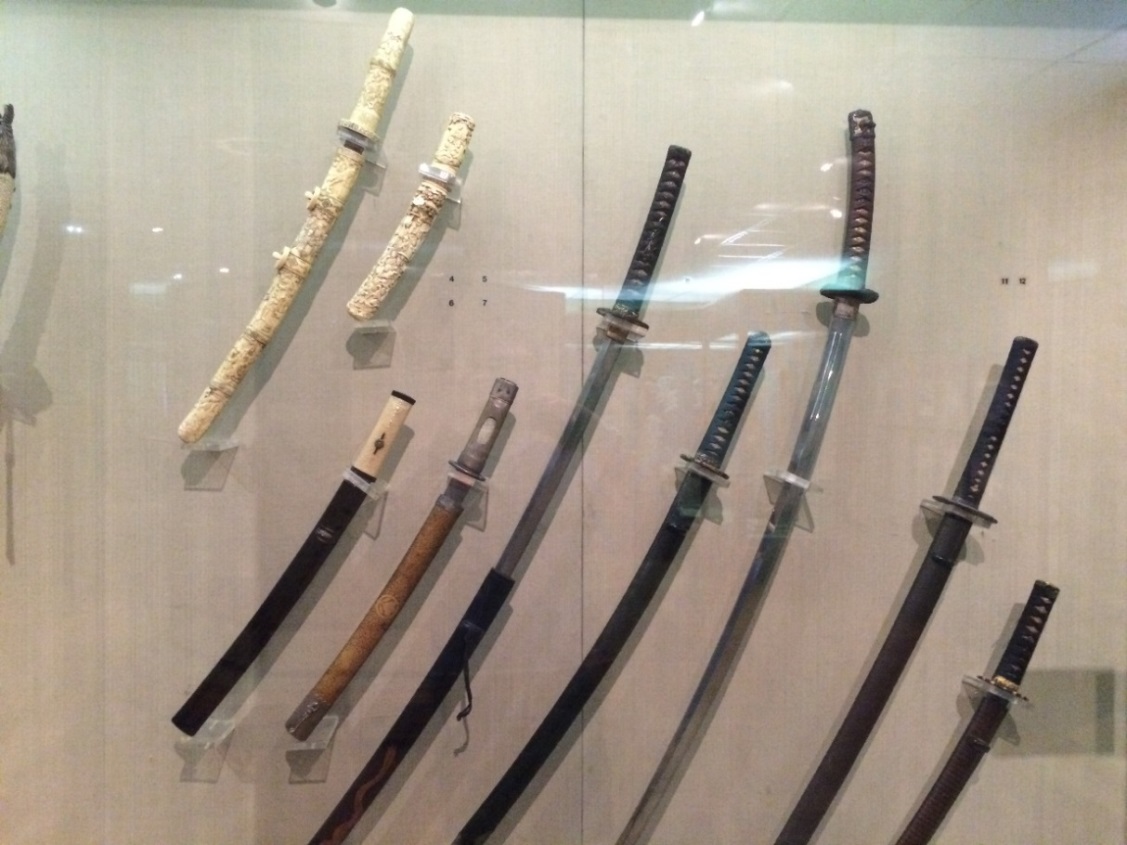 Второй зал – «Искусство Северной Азии, Кавказа и Средней Азии, Юго-восточной Азии, Вьетнама», витрина с традиционными индонезийскими мечами.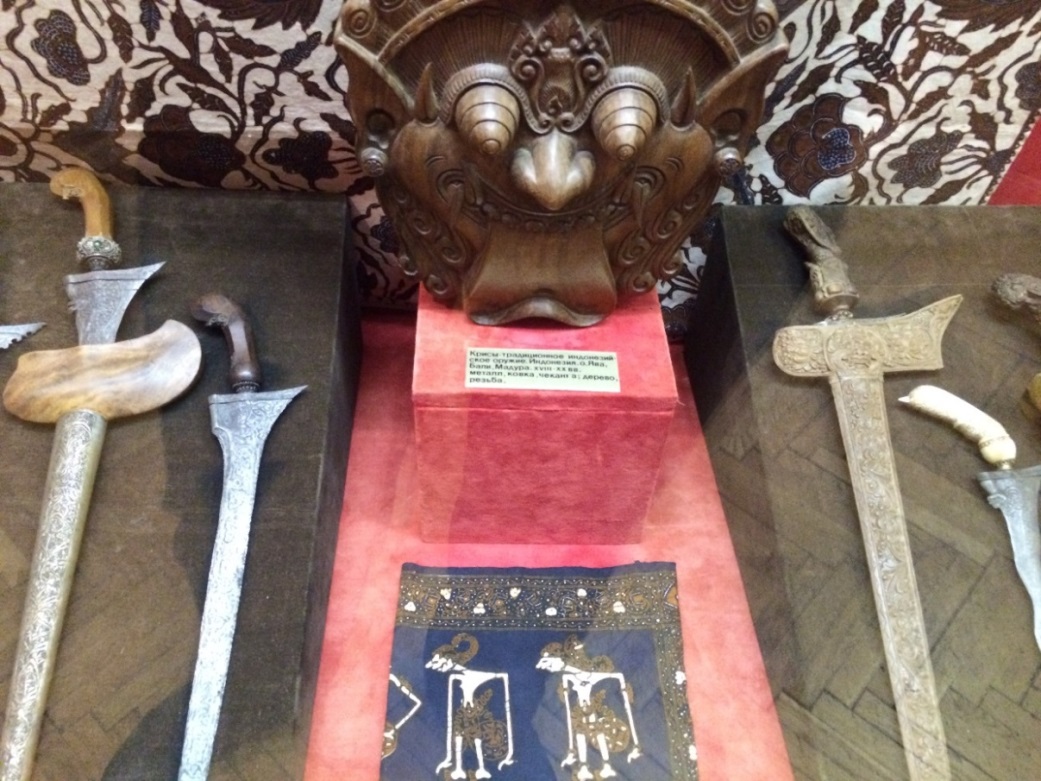 Третий зал − «Искусство Северной Азии, Кавказа и Средней Азии, Юго-восточной Азии, Вьетнама», витрина с традиционным аварским холодным оружием.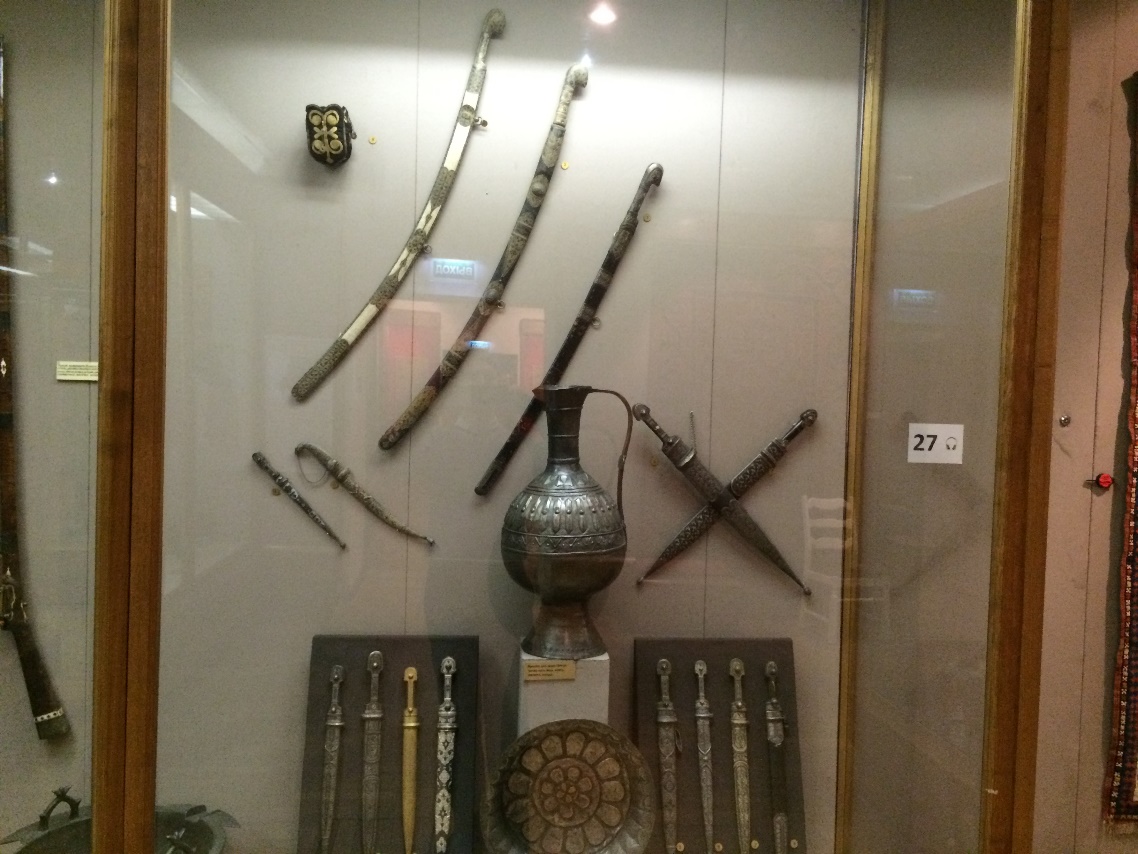 Четвёртый зал − «Искусство Северной Азии, Кавказа и Средней Азии, Юго-восточной Азии, Вьетнама», витрина, в которой размещён традиционный нож народов Севера.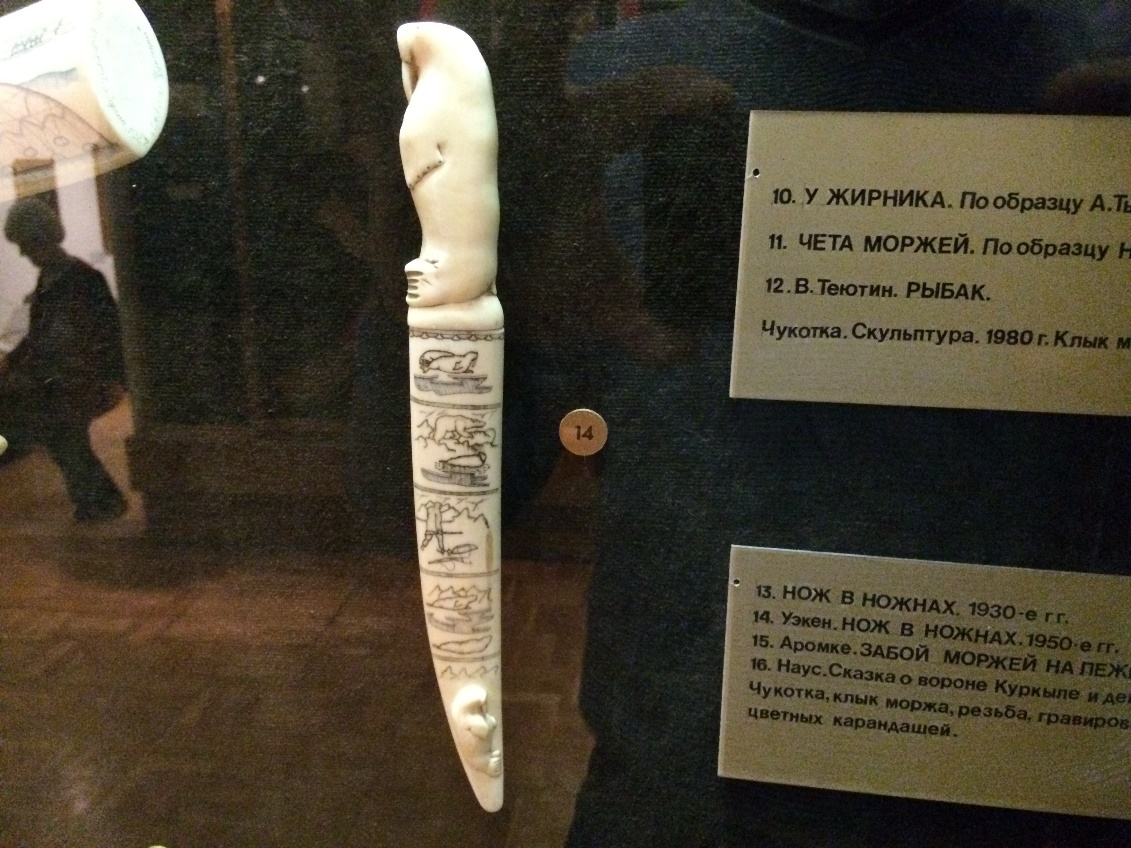 Пятый зал − «Искусство Ирана, Индии, Китая (Тибета), Бурятии, Монголии», витрина с традиционными иранскими кинжалами.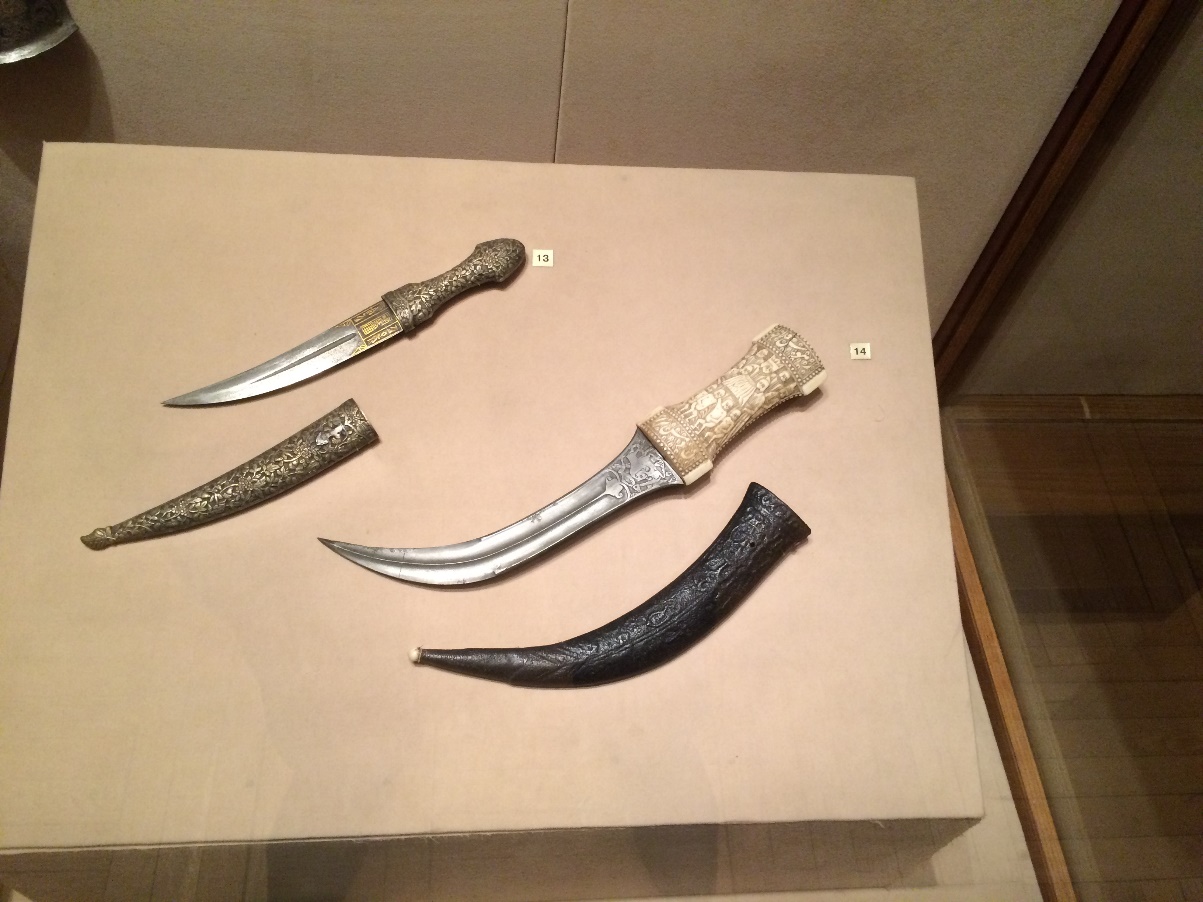        Шестой зал − «Искусство Ирана, Индии, Китая (Тибета), Бурятии, Монголии», витрина с традиционным индийским холодным оружием.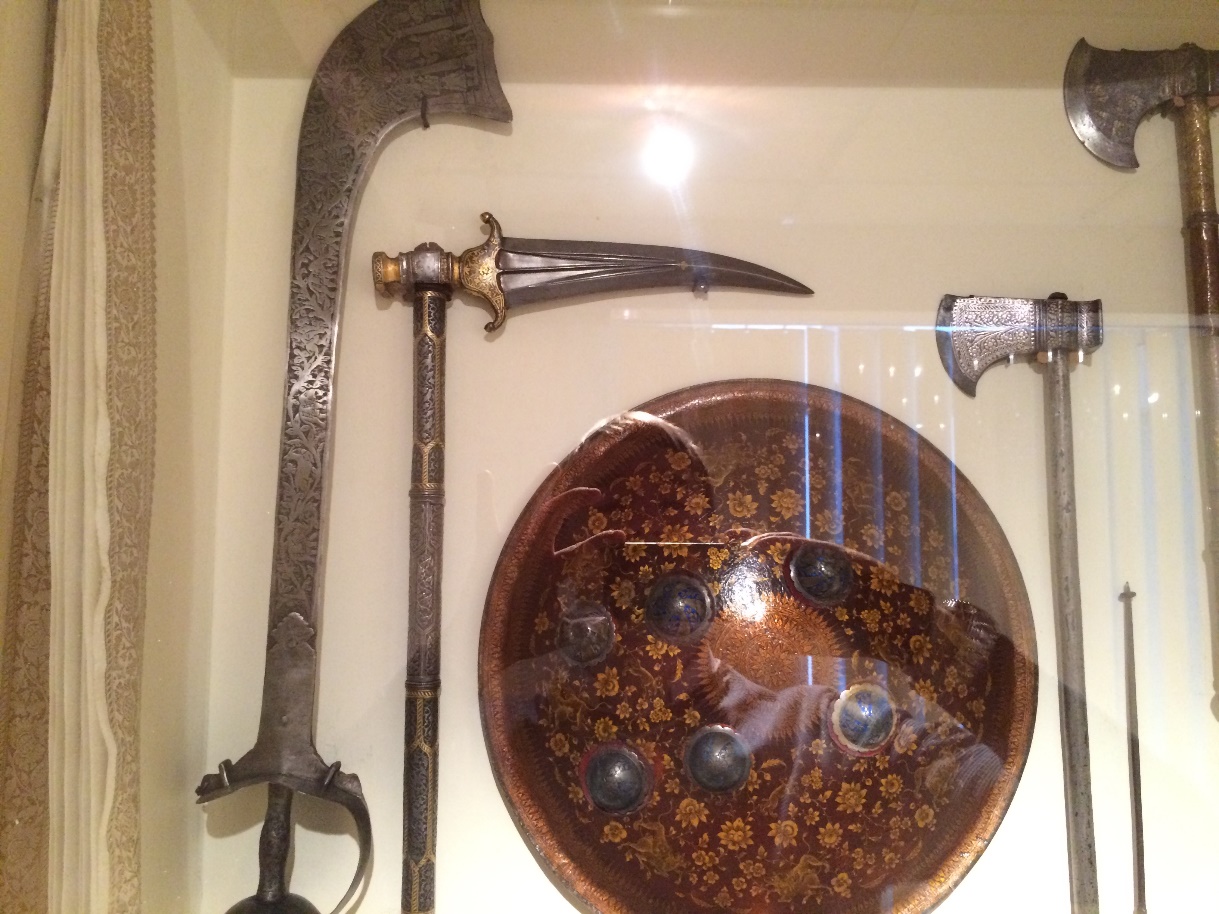 